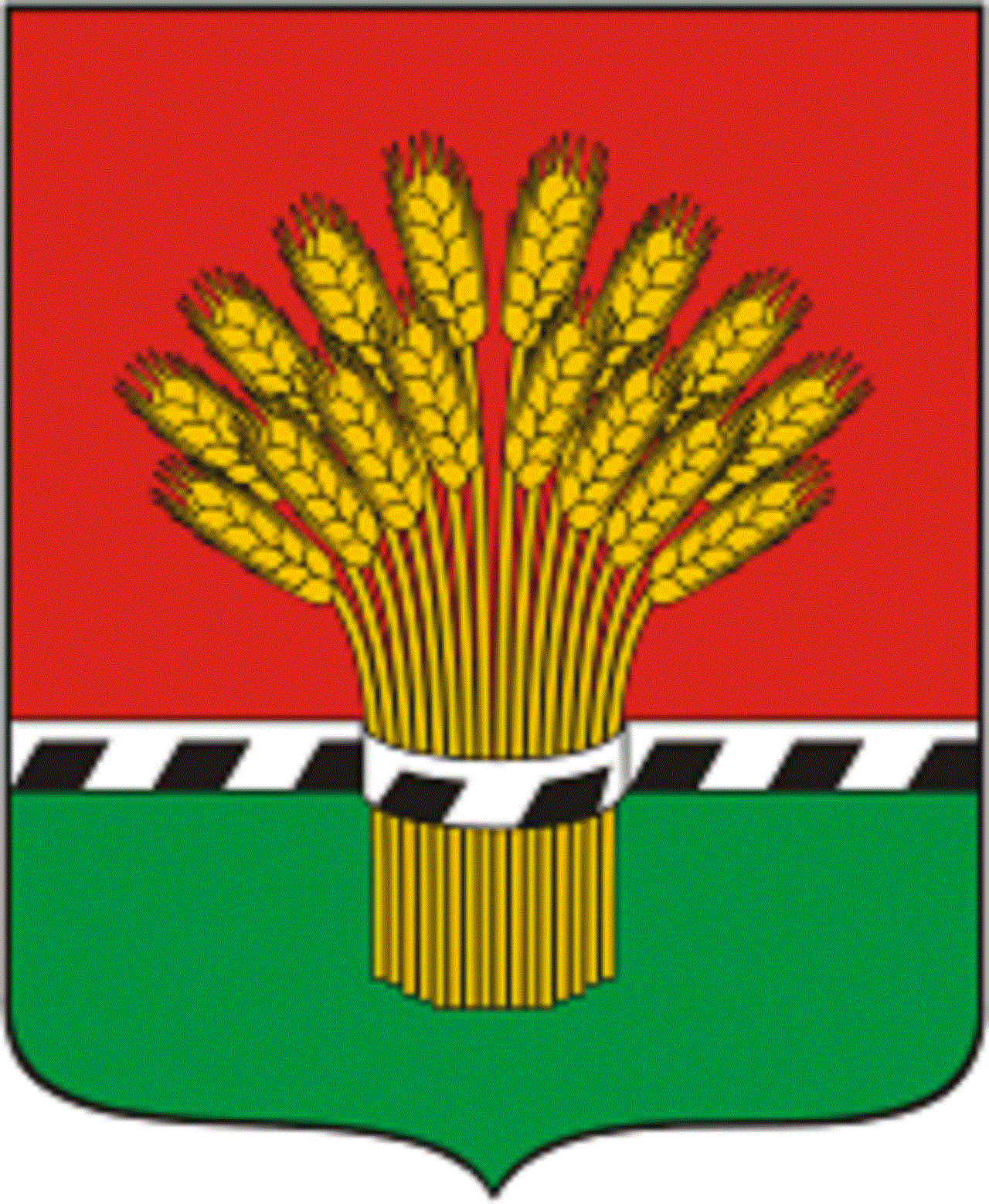 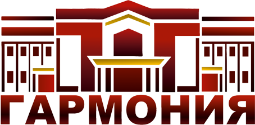 МУНИЦИПАЛЬНОЕ БЮДЖЕТНОЕ УЧРЕЖДЕНИЕ                                                              Утверждаю                                           КУЛЬТУРНО-ДОСУГОВЫЙ ЦЕНТР «ГАРМОНИЯ»                            И.о. директора МБУ КДЦ КОЧЕНЁВСКОГО РАЙОНА                                                              «Гармония» Коченёвского района632660, Новосибирская область, с. Прокудское                               _________________  В.В. НенашенкоУл. Совхозная 29, Тел. 8(38351)42-150                                                                            «01» июня  2023 год                                                                                                                                       E-mail: kdcgarmonia@mail.com                                                                               ПЛАН РАБОТЫ МБУ КДЦ «Гармония» Коченёвского района ИЮНЬ - 2023 год2023 год педагога и наставника № п/пНаименования мероприятия, форма Дата Время Место проведения Ответственный, должность, тел.  1Фестиваль Открытый районный фестиваль детско -юношеского творчества «Звёздочка» - 2023, посвящённый Международному дню защиты детей  01.06.2023Четверг   13.00МБУ КДЦ «Гармония», киноконцертный зал   Юнг М.В. 8 953 792 95 12  2Игровая программа Театрализованная игровая программа «По следам невиданных зверей»,посвящённый Пушкинскому дню России 06.06.2023Вторник 14.00МБУ КДЦ «Гармония», киноконцертный зал  Реутова А.С. 3Мультпоказ Марафон мультфильмов «Скоро сказка сказывается…», посвящённый Пушкинскому дню России Показ мультфильма «Сказка о царе Салтане», СССР, 1984, 53 мин, 0+06.06.2023Вторник 15.00МБУ КДЦ «Гармония», киноконцертный зал  Ткачёв И.С. 3Показ мультфильма «Сказка о мёртвой царевне и семи богатырях», СССР, 1911, 32 мин., 0+06.06.2023Вторник 16.00МБУ КДЦ «Гармония», киноконцертный зал  Ткачёв И.С. 3Показ мультфильма «Сказка о золотом петушке», СССР, 1964, 30 мин., 6+06.06.2023Вторник 16.40МБУ КДЦ «Гармония», киноконцертный зал  4Мультпоказ Показ мультфильма из киновидеопроката 09.06.2023Пятница  14.00МБУ КДЦ «Гармония», киноконцертный зал  Ткачёв И.С.5Арт-фестиваль «Краски Сибири»  10.06.2023Суббота 10.00Площадь МБУ КДЦ «Гармония»Варенцова А.В. 8 953 809 09 996Акция по раздаче лент триколлор в форме сердца «Люблю тебя – Россия», посвящённая Дню России 10.06.2023Суббота 16.30Площадь МБУ КДЦ «Гармония»Реутова А.С.  7Концерт Праздничный концерт «Своим путём идёт Россия…», посвящённый Дню России 10.06.2023Суббота 17.00Площадь МБУ КДЦ «Гармония»» Варенцова А.В. 8 953 809 09 998Квест для выпускников Детского сада 14.06.2023Среда МБУ КДЦ «Гармония»» Варенцова А.В. 8 953 809 09 999Игровая программа Игровая программа «Летние приключения» 15.06.2023Четверг   14.00Площадь МБУ КДЦ «Гармония»Реутова А.С.10Мультпоказ Показ мультфильма из киновидеопроката 16.06.2023Пятница   14.00МБУ КДЦ «Гармония», киноконцертный зал  Ткачёв И.С. 11Антитеррор Спортивное развлечение «Мы за мир на Земле» 20.06.2023Вторник 14.00Площадь МБУ КДЦ «Гармония»Реутова А.С. 12Агитбригада «По следам  фронтовых дорог» 22.06.2023Четверг 16.00Село Прокудское Памятник Воинам – землякам, павших в годы ВОВ 1941 – 1945 г.г. Варенцова А.В. 8 953 809 09 9913Мультпоказ Показ мультфильма из киновидеопроката 23.06.2023Пятница  14.00МБУ КДЦ «Гармония», киноконцертный зал  Ткачёв И.С.14Фестиваль Фестиваль живой музыки «Громче», приуроченные Дню молодёжи 24.06.2023Суббота 12.00Площадь МБУ КДЦ «Гармония» Реутова А.С. 15Игровая программа «Игровой марафон. Играй в игры. Обмениваем их на жетоны»  27.06.2023Вторник 14.00Площадь МБУ КДЦ «Гармония»Варенцова А.В. 8 953 809 09 99